 Nr.   18376  din data de  31 august  2020M I N U T Aședinței ordinare a Consiliului Local al Municipiului Dejdin data de  27  august   2020                             Ședința ordinară a fost  convocată în conformitate cu prevederile art. 133, alin. (1) și 134 alin (1) și (2)  din Ordonanța de Urgență Nr. 57/2019, conform Dispoziției Primarului Nr.  1209  din data de  21 august  2020.		Lucrările ședinței s-au desfășurat pe platforma on-line de videoconferință, cu următoarea ORDINE DE ZI:1.  Proiect de hotărâre privind apartenența la domeniul privat al Municipiului Dej a loturilor atribuite în baza Legii Nr. 15/2003, republicată, situate în Municipiul Dej, Străzile Fântilor, George Mânzat și Victor Motogna.2. Proiect de hotărâre privind apartenența la domeniul privat al Municipiului Dej a loturilor atribuite în baza Legii Nr. 15/2003, republicată, situate în Municipiul Dej, Strada Țibleșului.3. Proiect de hotărâre privind apartenența la domeniul privat al Municipiului Dej a loturilor atribuite în baza Legii Nr. 15/2003, republicată, situate în Municipiul Dej, Strada Andrei Mureșanu.4. Proiect de hotărâre privind aprobarea revocării Hotărârii Consiliului Local al Municipiului Dej Nr. 30 din data de 10 martie 2020.           5. Proiect de hotărâre privind aprobarea organigramei, statului de funcţii şi a numărului de posturi pentru Spitalul Municipal Dej.	 6. Proiect de hotărâre privind constatarea încetării de drept a mandatului de consilier local al domnului HUSA LUCIAN IOAN, ca urmare a demisiei acestuia și declararea ca vacant al locului de consilier local.	 7. Proiect de hotărâre privind constatarea încetării de drept a mandatului de consilier local al domnului BUTUZA MARIUS CORNEL, ca urmare a demisiei acestuia și declararea ca vacant al locului de consilier local.           8. Proiect de hotărâre privind acordarea mandatului special la Adunarea Generală Ordinară a Acționarilor Societății “ Transurb “ S.A. Dej din data de 28 august 2020, ora 10°°.            9. Soluționarea unor probleme ale administrației publice locale.            Suplimentar a fost introdus proiectul de hotărâre privind Aprobarea coridorului de mobilitate urbana din cadrul proiectului  „Creșterea mobilității urbane sustenabile in municipiul Dej prin achizitia de autobuse electrice, extinderea si dezvoltarea infrastructurii velo si pietonale pe traseul Valea Jichis”.La ședință sunt prezenți 15 consilieri, domnul Primar Morar Costan, doamna Secretar General al Municipiului Dej. Domnul consilier Mureșan Aurelian a întârziat de la lucrările ședinței ordinare Ședința publică este condusă de doamna consilier Muncelean Teodora, ședința fiind legal constituită. Consilierii au fost convocați prin Adresa Nr. 17707 din data de 21 august 2020.Președintele de ședință, doamna consilier Muncelean Teodora supune spre aprobare  suplimentarea ordinii de zi care este votată cu 15 voturi pentru, Procesul verbal al ședinței ordinare din data de 30  iulie  2020, care este votat cu 15 voturi ”pentru”, unanimitate.	Supune spre aprobare Ordinea de zi a ședinței ordinare, care este votată cu 15 voturi ”pentru”, unanimitate.În cadrul ședinței s-au aprobat :H O T Ă R Â R E A  Nr. 102privind  apartenența la domeniul privat al Municipiul Dej a loturilor atribuite în baza Legii 15/2003 republicată, situate în Mun Dej, str. Fântânilor, str. George Mânzat, str. Victor Motogna Votat  cu 15 voturi ”pentru”H O T Ă R Â R E A  Nr. 103privind  apartenența la domeniul privat al Municipiul Dej a loturilor atribuite în baza Legii 15/2003 republicată, situate în Mun Dej, str. Fântânilor, str. George Mânzat, str. Victor Motogna Votat  cu 15 voturi ”pentru”. H O T Ă R Â R E A  Nr. 104privind  apartenența la domeniul privat al Municipiul Dej a loturilor atribuite în baza Legii 15/2003 republicată, situate în Mun Dej, str. Andrei MureșanuVotat  cu  15 voturi ”pentru”.H O T Ă R Â R E A  Nr. 105Privind aprobarea revocării Hotărârii Consiliului Local al Municipiului Dej Nr. 30 din data de 10 martie 2020Votat  cu 15  voturi ”pentru”.H O T Ă R Â R E A  Nr. 106privind aprobarea organigramei, statului de funcţii şi a numărului de posturi pentru Spitalul Municipal DejVotat  cu 15 voturi ”pentru”, unanimitate.H O T Ă R Â R E A  Nr. 107privind  constatarea încetării de drept  a mandatului de consilier local al domnului  HUSA LUCIAN IOAN, ca urmare a demisiei acestuia și declararea ca vacant a locului de consilier localVotat  cu 14  voturi ”pentru”, 1 abținere domnul consilier local Lazăr Nicolae.H O T Ă R Â R E A  Nr. 108    privind  constatarea încetării de drept  a mandatului de consilier local al domnului  BUTUZA MARIUS CORNEL, ca urmare a demisiei acestuia și declararea ca vacant a locului de consilier localVotat  cu 15  voturi ”pentru”, unanimitate.                                                  H O T Ă R Â R E A  Nr. 109privind  acordarea mandatului specialla Adunarea Generală ORDINARĂ a Acționarilor Societății  “Transurb”    din      data de 28 august 2020, ora 10:00Votat  cu 15  voturi ”pentru”, unanimitate.H O T Ă R Â R E A  Nr. 110Aprobarea coridorului de mobilitate urbana din cadrul proiectului  „Creșterea mobilității urbane sustenabile in municipiul Dej prin achizitia de autobuse electrice, extinderea si dezvoltarea infrastructurii velo si pietonale pe traseul Valea Jichis”.Votat  cu 15  voturi ”pentru”, unanimitate.În conformitate cu dispozițiile art. 11 din Legea Nr. 52/2003 privind transparența decizională în administrația publică, republicată, cu modificările și completările ulterioare, minuta se publică la sediul și pe site-ul Primăriei Municipiului Dej.  	  Președinte de ședință,                         Secretar General al Municipiului Dej,               Muncelean Teodora                                   Jr. Pop Cristina           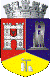 ROMÂNIAJUDEŢUL CLUJCONSILIUL LOCAL AL MUNICIPIULUI DEJStr. 1 Mai nr. 2, Tel.: 0264/211790*, Fax 0264/223260, E-mail: primaria@dej.ro 